Szczęść Boże Cele dzisiejszej katechezy:Odkrywanie potrzeby okazywania innym dobroci i miłości.Kształtowanie postawy zaufania Jezusowi, który zawsze nam pomaga i chce, żebyśmy pomagali innym ludziom.Moi Drodzy😊. Nasz dzisiejszy temat to:Serce Jezusa źródłem miłości i dobroci.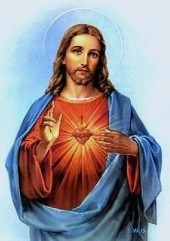 Każdy z nas ma w swojej piersi serce. I te nasze serca biją ciągle, abyśmy mogli żyć. Czasami ludzie mówią, że ktoś komuś daje swoje serce na dłoni. Oznacza to, że kto ma bijące serce, ten żyje i może robić coś dobrego dla innych ludzi.Narysowane serce na laurce dla mamy oznacza miłość każdego z was do niej. Kiedy spojrzymy na obraz Najświętszego Serca Pana Jezusa, z łatwością znajdziemy na nim Serce Pana Jezusa. Jest ono znakiem Jego miłości do każdego z nas.Pan Jezus trzyma swoje serce na dłoni i wygląda tak, jak gdyby chciał je nam oddać.
To znaczy, że jest On zawsze gotowy uczynić dla każdego z nas coś dobrego. A dlaczego? Bo bardzo nas kocha.Pamiętajcie, że pomaganie innym, okazanie innym odrobiny serca, bycie dla innych dobrym jest bardzo ważne, bo sprawia i nam i innym wiele radości. Zachęcam Was teraz do nauki pieśni: https://www.youtube.com/watch?v=iUNYrlEexzYKiedyś, o Jezu, chodził po świecie,brałeś dziateczki w objęcia swe.Patrz, tu przed Tobą stoi Twe dziecię:do serca swego przytul i mnie.Byłeś Dzieciątkiem, Ty, wielki Boże,w żłóbku płakałeś nad światem złym.Nie płacz, Dzieciątko, ja Ci w pokorzeserce me daję, Ty mieszkaj w nim!Dla chętnych kolorowanki (pod linkiem i na kolejnej stronie):http://www.supercoloring.com/pl/kolorowanki/najswietsze-serceŻyczę Wam,
abyście wykorzystywali okazje do czynienia
dobra dla innych ludzi 
i znajdowali czas
na dziękowanie Panu Jezusowi za Jego miłość do nas .A …Z okazji
Dnia Dziecka
życzę Wam dużo zdrowia,
uśmiechu na twarzy,
rozwijania talentów, spełnienia marzeń,
aby każdy dzień był wspaniałą przygodą
i niósł ze sobą wiele pozytywnych doświadczeń!!!
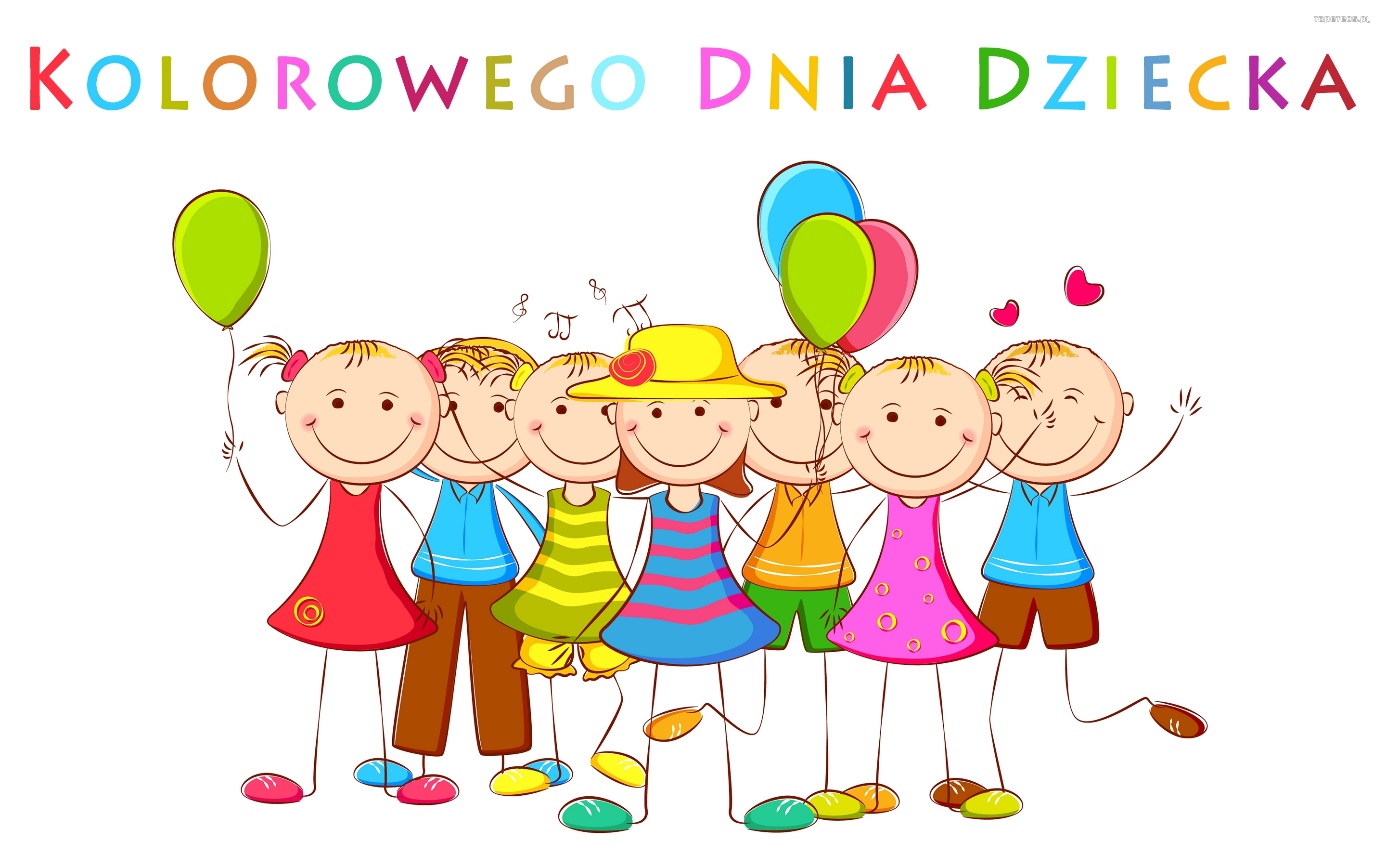 Szczęść Boże 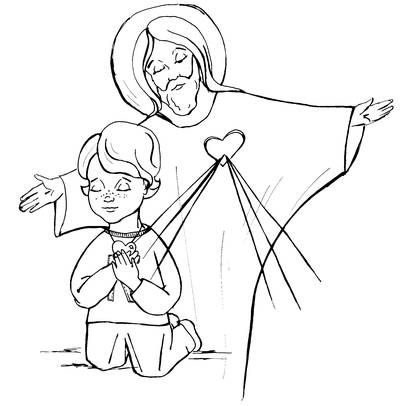 